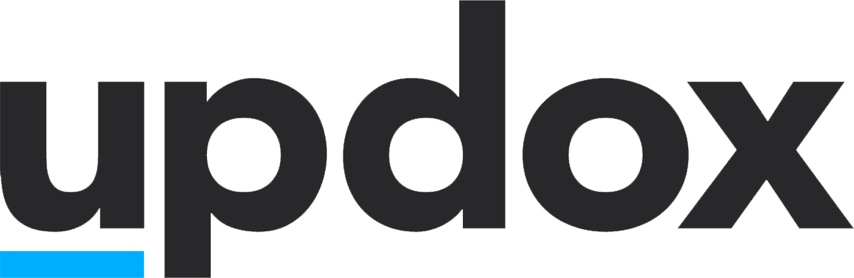 Committed to simplifying the business of healthcare, Updox is a unified collaboration platform for out-of-hospital healthcare providers. Named for the past four years to the Inc. 5000 list of America's fastest-growing private companies, Updox is integrated with more than 100 electronic health records (EHR) and serves more than 300,000 users and 80 million patients.Updox provides customer relationship management (CRM), including patient engagement and secure communication and productivity solutions that work together to connect healthcare providers, including physicians, patients, payers, pharmacies, labs, supply chain partners and other out-of-hospital partners. Through the Updox network, customers can access a full suite of applications including patient text messaging, secure messaging, document management, patient portal, appointment scheduling and reminders, credit card payments, and health alerts, all with the goal of driving improved outcomes through more efficient communications, patient/partner engagement and better care coordination. Learn more at www.updox.com or follow the company on Twitter, LinkedIn and Facebook.